-Обучение навыкам эмоционального самоконтроля.-Поддержка ребенка со стороны психолога, педагогов.-Обучение взрослых способам развития познавательных процессов ребенка на учебном и бытовом материале. -Задания должны строиться по принципу от простого к сложному.-Важно придерживаться последовательных требований в общении с ребенком.-Стараться разнообразить работу на уроке. Оптимально провести около семи смен деятельности за урок. Желательны задания, которые не предполагают дефицита времени на их выполнение.-Необходимо избегать состязаний и каких-либо видов работ, учитывающих скорость.-Не сравнивать ребенка с другими детьми или эталоном, не предъявлять завышенных или заниженных требований.-Сразу поощрять успехи и достижения ребенка.-Стремиться к индивидуальному подходу к каждому ученику.-Повышать мотивацию учеников, используя в процессе обучения элементы игры. Давать больше творческих, развивающих заданий и избегать монотонной деятельности. Рекомендуется частая смена заданий с небольшим числом вопросов.-Во время уроков важно ограничивать до минимума отвлекающие факторы.-В случае затруднений при выполнении задания ребенку должна быть предоставлена возможность обратиться за помощью к педагогу.-На определенный отрезок времени давать только одно задание. Если ученику предстоит выполнить большое задание, то оно предлагается ему в виде последовательных частей, и учитель периодически контролирует ход работы над каждой из частей, внося необходимые коррективы.-   Для подкрепления устных инструкций использовать наглядные материалы (картинки, схемы, образец и т.д.).-Создавать ситуации успеха, в которых ребенок имел бы возможность проявить свои сильные стороны.-Психологическую коррекцию внимания проводить в процессе деятельности, доступной детям с интеллектуальной недостаточностью (игровой, учебной, общения).Разработчик: Педагог-психологПавлова М.С.2018 год.МАОУ «Артинский лицей»Обучение детей с особыми образовательными потребностями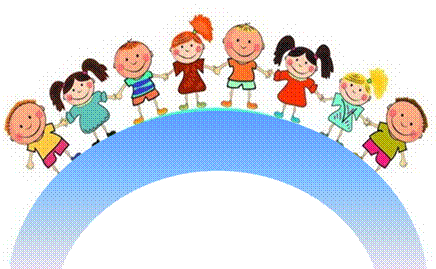 Памятка для педагоговДети с ОВЗ – это дети, состояние здоровья которых препятствует освоению образовательных программ вне специальных условий обучения и воспитания. -Для включения ребенка с особыми образовательными потребностями в групповую деятельность опирайтесь на его сильные стороны (наблюдайте за тем, что он делает, постарайтесь создать групповую деятельность вокруг того, что он делает.);- Сообщив инструкцию для всего класса, еще раз повторите ее вместе с ребенком с ОВЗ. (Если понадобится, разбейте каждое задание на мелкие операции и проговорите их. Убедить, что все дети поняли, что именно им нужно сделать. Для этой цели используйте уточняющие вопросы);- После того как задание выполнено попросите ребенка с ОВЗ вспомнить и проговорить задание;- Если ребенку пока тяжело выполнять общее задание, то давайте ему индивидуальное задание, которое будет немного легче, но похожее на групповое;- На начальных этапах работы уделяйте больше внимания ребенку данной категории, при объяснении и выполнении заданий;- Давайте четкие и короткие инструкции;- Используйте в работе как можно больше наглядности;- Используйте детей с ОВЗ в качестве своих помощников;- На уроках ИЗО и технологии большое внимания уделяйте следующим видам деятельности: срисовывание с образца; работа с трафаретами; обведение контура, обведение по внешнему и внутреннему контуру; раскрашивание и штриховка; аппликации методом отрыва и вырезания; работа с крупами;- На физминутках делаем со всеми детьми пальчиковую гимнастику и упражнения на активизацию работы обоих полушарий. (Упражнение «Перекрёстные движения». Описание: дети выполняют перекрестные координированные движения: одновременно с правой рукой двигается левая нога. Передвигаться можно вперед, вбок, назад. Одновременно они совершают движения глазами во все стороны. Это позволяет «пересечь» среднюю линию, то есть активизировать оба полушария одновременно и таким образом подготовиться к усвоению новых знаний;- Также на физминутках и переменах можете использовать групповые игры с мячом («Назови, что бывает красным?», «Что мы делаем на каникулах?», «Что мы делаем в школе?», «Что летает?» и. т. д.)-Развивайте у детей с ОВЗ когнитивные процессы. Для этой цели могут быть использованы различные групповые игры. Например, «Волшебный мешочек», «Лото», «Геометрическое лото», «Кто лишний?», «У кого ряд длиннее?», «Что изменилось?», «Собираем из треугольников различные фигуры».- Помните, что ребенку  с  УО или ЗПР очень сложно выполнять большой объем заданий в быстром темпе. Таким детям необходим щадящий режим обучения. Если ребенок что-то недоделал не применяйте к нему ярлык лодыря;Педагогам, работающим с детьми с ЗПР.-Нельзя допускать переутомление ребенка; при малейших признаках усталости необходимо менять содержание деятельности.-Стараться поддерживать психоэмоциональное благополучие.-Желательны задания, которые не предполагают дефицита времени на их   выполнение.